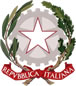 Ministero dell’’Istruzione, dell’’Università e della RicercaLICEO SCIENTIFICO STATALE “NICOLO’ PALMERI”Piazza Giovanni Sansone, 12 - 90018 TERMINI IMERESE (PA)CF 87000710829 - CM PAIS019003Tel. 0918144145  -  Fax 0918114178  - email pais019003@istruzione.it  www.liceopalmeri.gov.itAgli alunni delle classi primeAl DSGAAl responsabile sito Web Circ. 47Del 04/10/2019 OGGETTO: Incontri informativi classi prime sulle attività CIC-Sportello d’ascolto .Si comunica che Giovedì 10 Ottobre e Venerdì 11 Ottobre 2019 la Dott.ssa Barbagallo, psicologa del Sert, dalle ore 9.45 alle 10.50 incontrerà gli alunni delle classi prime per informarli sulle attività del CIC.Gli incontri si svolgeranno in classe, con una durata di circa 30 minuti ciascuno, con la seguente scansione:Giorno 10 classi IA, IB, IC;Giorno 11 classi ID, IASA, IBSA.                                                                                   Il Dirigente Scolastico                                                                                  Prof.ssa Marilena Anello                                                                                                                         Firma autografa sostituita a mezzo stampa                                                                                                                        Ai sensi dell’art. 3, c. 2, DL.vo 39/1993